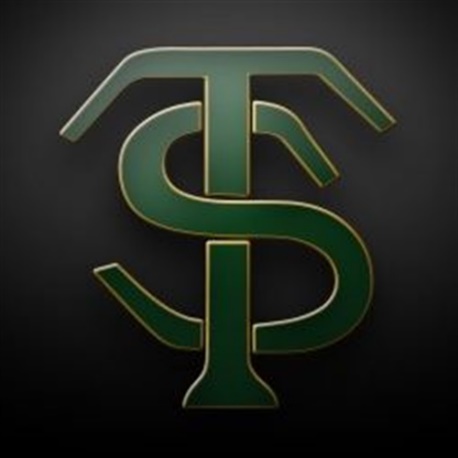 TSA 2022 GOLF SCHEDULEMARCH 11 	NORTHSIDE CHRISTIAN 	Lexington Country Club		3:30MARCH 14	PALMETTO CHRISTIAN	Daniel Island Country Club 	3:30 MARCH 15	ORANGEBURG PREP.	Orangeburg Country Club 	3:30MARCH 21 	CALHOUN			Calhoun Golf Club			3:30MARCH 23 	SANTEE NATIONAL 	Neutral Site 				3:30